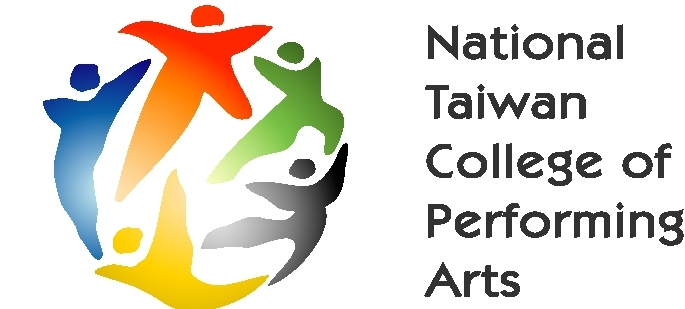 國立臺灣戲曲學院 of Performing Arts 104年暑期教師傳統表演藝術增能研習工作坊簡章執行期間：104 年07月至104年8月國立臺灣戲曲學院104年暑期教師傳統表驗藝術增能研習（戲曲表演及戲曲音樂初階）工作坊計畫依據：教育部補助十二年國民基本教育精進國中小教學品質要點。教育部補助辦理精進教學要點及統合視導訪視項目辦理。推廣教育輔導團藝術與人文領域精進課堂教學能力計畫辦理。目的：一、提供臺灣教育表演藝術配課教師入門的通識課程，建立良好的教學觀。二、透過基礎課程的實施，提升教師傳統戲曲表演與音樂藝術教學能力，精進教學品質。辦理單位：一、主辦單位：教育部二、承辦單位：國立臺灣戲曲學院每梯參加人數:30人(住宿)10人(不住宿)辦理日期與地點：辦理日期： 第一梯次7/2(四)-7/3(五)(戲曲表演初階)           第二梯次7/21(二)-7/22(三)(戲曲音樂初階)           第三梯次8/4(二)-8/5(三)(戲曲表演初階)辦理梯次：每梯次二天(含食宿)。梯次類型：戲曲表演初階班-針對表藝老師。 戲曲音樂初階班-針對音樂老師。辦理地點：國立臺灣戲曲學院內湖校區(台北市內湖路二段177號)報名：線上報名(http://www.tcpa.edu.tw/推廣教育區)或傳真報名，傳真(02)2792-2114。報名至6/29(一)截止。六、交通資訊: 【捷運】：搭乘捷運「文湖線」至「文德站」下車捷運文湖線文德站到臺灣戲曲學院步行路線圖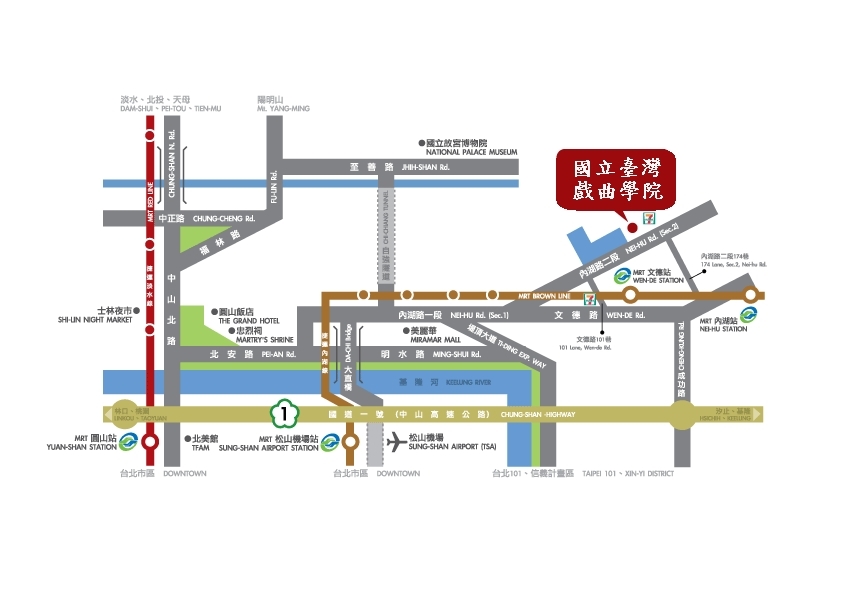              【公車】：聯營公車：552、21、28至「達人女中站」光華巴士：247、267至「達人女中站」 東南客運：S3、S2七-1、戲曲表演初階班-課程表七-2、戲曲音樂初階班-課程表參加對象：全臺灣教育體系執教/教授「表演藝術」課程之教師。每校務必薦派1~2名表演藝術教師參加，並以該科非專長授課教師為優先，因場地限制名額30名，以線上報名額滿為止。國立臺灣戲曲學院104年暑期教師傳統表驗藝術增能研習工作坊 報名表時間課程名稱授課團隊/講師授課團隊/講師課程內容地點地點第一天第一天第一天第一天第一天第一天第一天0800—0900報到相見歡報到相見歡進修推廣組報到報到中正堂0900—1000報到相見歡報到相見歡進修推廣組戲曲學院簡介《認識京劇》影片欣賞京劇文物館參觀戲曲學院簡介《認識京劇》影片欣賞京劇文物館參觀中正堂1000—1200四功五法，手眼身步法四功五法，手眼身步法京劇團京劇基本功京劇基本功戲曲樓1200—1300用餐時間用餐時間進修推廣組午餐午餐中興堂地下室1300—1500　戲曲把子功，耍槍花　戲曲把子功，耍槍花京劇團把子功教學課程把子功教學課程戲曲樓1500—1510休息休息進修推廣組休息休息1510—1700經典戲曲教唱經典戲曲教唱京劇團戲曲腔調與聲腔運用戲曲腔調與聲腔運用中正堂1700-1800用餐時間用餐時間進修推廣組晚餐晚餐中興堂地下室1800-2000生旦淨丑，   彩繪勾勒生旦淨丑，   彩繪勾勒京劇團京劇臉譜起源及實作體驗京劇臉譜起源及實作體驗中興堂第二天第二天第二天第二天第二天第二天第二天0830-1030　戲曲袖功夫，甩彩帶水袖京劇團京劇團水袖基本功課程水袖基本功課程京劇團1030—1040休息進修推廣組進修推廣組休息休息1040—1200對打，刀與棍京劇團京劇團對打教學課程對打教學課程中興堂1200—1300用餐時間進修推廣組進修推廣組用餐用餐中興堂地下室1300—1500戲如人生京劇團京劇團整合排練整合排練中興堂1500-1600粉墨登場京劇團京劇團人物裝扮人物裝扮中興堂1600-1700成果展京劇團京劇團成果展及合影留念成果展及合影留念中興堂17:00—賦歸進修推廣組進修推廣組核發研習時數賦歸核發研習時數賦歸中興堂時間課程名稱授課團隊/講師授課團隊/講師授課團隊/講師課程內容地點地點第一天第一天第一天第一天第一天第一天第一天第一天0800—0900報到相見歡報到相見歡進修推廣組報到報到報到中正堂0900—1000報到相見歡報到相見歡進修推廣組戲曲學院簡介《認識京劇》影片欣賞京劇文物館參觀戲曲學院簡介《認識京劇》影片欣賞京劇文物館參觀戲曲學院簡介《認識京劇》影片欣賞京劇文物館參觀中正堂1000—1200一板一眼，文武場面一板一眼，文武場面京劇團京劇音樂介紹及操作體驗京劇音樂介紹及操作體驗京劇音樂介紹及操作體驗戲曲樓1200—1300用餐時間用餐時間進修推廣組午餐午餐午餐中興堂地下室1300—1350經典戲聲腔與旋律經典戲聲腔與旋律京劇團戲曲音樂腔調旋律課程戲曲音樂腔調旋律課程戲曲音樂腔調旋律課程戲曲樓1350—1400休息休息進修推廣組休息休息休息1400—1700文場弦絲樂文場弦絲樂京劇團文場音樂彈奏課程文場音樂彈奏課程文場音樂彈奏課程中正堂1700-1800用餐時間用餐時間進修推廣組晚餐晚餐晚餐中興堂地下室1800-2000太鼓咚咚鏘太鼓咚咚鏘京劇團太鼓擊樂實作體驗太鼓擊樂實作體驗太鼓擊樂實作體驗中興堂第二天第二天第二天第二天第二天第二天第二天第二天0900-1030武場鑼鼓經京劇團京劇團鑼鼓伴奏運用教學鑼鼓伴奏運用教學鑼鼓伴奏運用教學京劇團1030—1040休息進修推廣組進修推廣組休息休息休息1040—1200　文武場合奏京劇團京劇團中興堂1200—1300用餐時間進修推廣組進修推廣組用餐用餐用餐中興堂地下室1300—1500音樂演奏，以戲引唱京劇團京劇團與演員共同搭配演奏與演員共同搭配演奏與演員共同搭配演奏中興堂1500-1600戲曲風華再現進修推廣組進修推廣組音樂演奏整排（職業演員清唱、學員伴奏）音樂演奏整排（職業演員清唱、學員伴奏）音樂演奏整排（職業演員清唱、學員伴奏）中興堂1600-1700音樂會成果展京劇團京劇團演員清唱與音樂成果展及合影留念演員清唱與音樂成果展及合影留念演員清唱與音樂成果展及合影留念中興堂17:00—賦歸進修推廣組進修推廣組核發研習時數賦歸核發研習時數賦歸核發研習時數賦歸中興堂姓名性別□ 男    □ 女出生年月日民國      年       月       日民國      年       月       日民國      年       月       日梯次第            梯次第            梯次第            梯次身分證字號(辦理保險之用)(辦理保險之用)(辦理保險之用)聯絡方式(公司)(住家)(手機)E-mail研習證明□是       □否膳食□葷    □素住宿□是       □否通訊地址服務機關職務經歷(與本次研習相關經歷，含其他研習活動)說明報名傳真：02-2792-2114，報名電子郵件地址：ab6488@tcpa.edu.tw線上報名(本校網頁http://www.tcpa.edu.tw/推廣教育區)3.洽詢專線：國立臺灣戲曲學院 進修推廣組   電話：02-2796-2666分機1242-1243  常先生、馬小姐4.響應環保，研習當天請自備環保餐具。報名傳真：02-2792-2114，報名電子郵件地址：ab6488@tcpa.edu.tw線上報名(本校網頁http://www.tcpa.edu.tw/推廣教育區)3.洽詢專線：國立臺灣戲曲學院 進修推廣組   電話：02-2796-2666分機1242-1243  常先生、馬小姐4.響應環保，研習當天請自備環保餐具。報名傳真：02-2792-2114，報名電子郵件地址：ab6488@tcpa.edu.tw線上報名(本校網頁http://www.tcpa.edu.tw/推廣教育區)3.洽詢專線：國立臺灣戲曲學院 進修推廣組   電話：02-2796-2666分機1242-1243  常先生、馬小姐4.響應環保，研習當天請自備環保餐具。因應個人資料保護法之實施，以上各項個人資料除本次研習活動相關使用外(如學員姓名及性別印製於研習手冊)，不另作他用。另，請問是否同意本校寄送演出推廣活動訊息？ □是  □否因應個人資料保護法之實施，以上各項個人資料除本次研習活動相關使用外(如學員姓名及性別印製於研習手冊)，不另作他用。另，請問是否同意本校寄送演出推廣活動訊息？ □是  □否因應個人資料保護法之實施，以上各項個人資料除本次研習活動相關使用外(如學員姓名及性別印製於研習手冊)，不另作他用。另，請問是否同意本校寄送演出推廣活動訊息？ □是  □否因應個人資料保護法之實施，以上各項個人資料除本次研習活動相關使用外(如學員姓名及性別印製於研習手冊)，不另作他用。另，請問是否同意本校寄送演出推廣活動訊息？ □是  □否